CALIFORNIA COMMUNITY COLLEGE ATHLETIC DIRECTORS ASSOCIATIONCCCADA Executive Board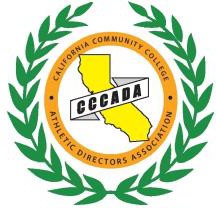  Kulwant Singh, De Anza – PresidentRandy Totorp, Saddleback – 1st Vice President Brent Davis, Sequoias   – 2nd Vice PresidentKanoe Bandy, Taft – TreasurerDan Clauss, Saddleback – Ex-Officio Past Presidenthttp://www.cccaasports.org/cccada/index	Address: Taft College 29 Cougar Court Taft, CA 93268CCCADA BUSINESS MEETING NOTES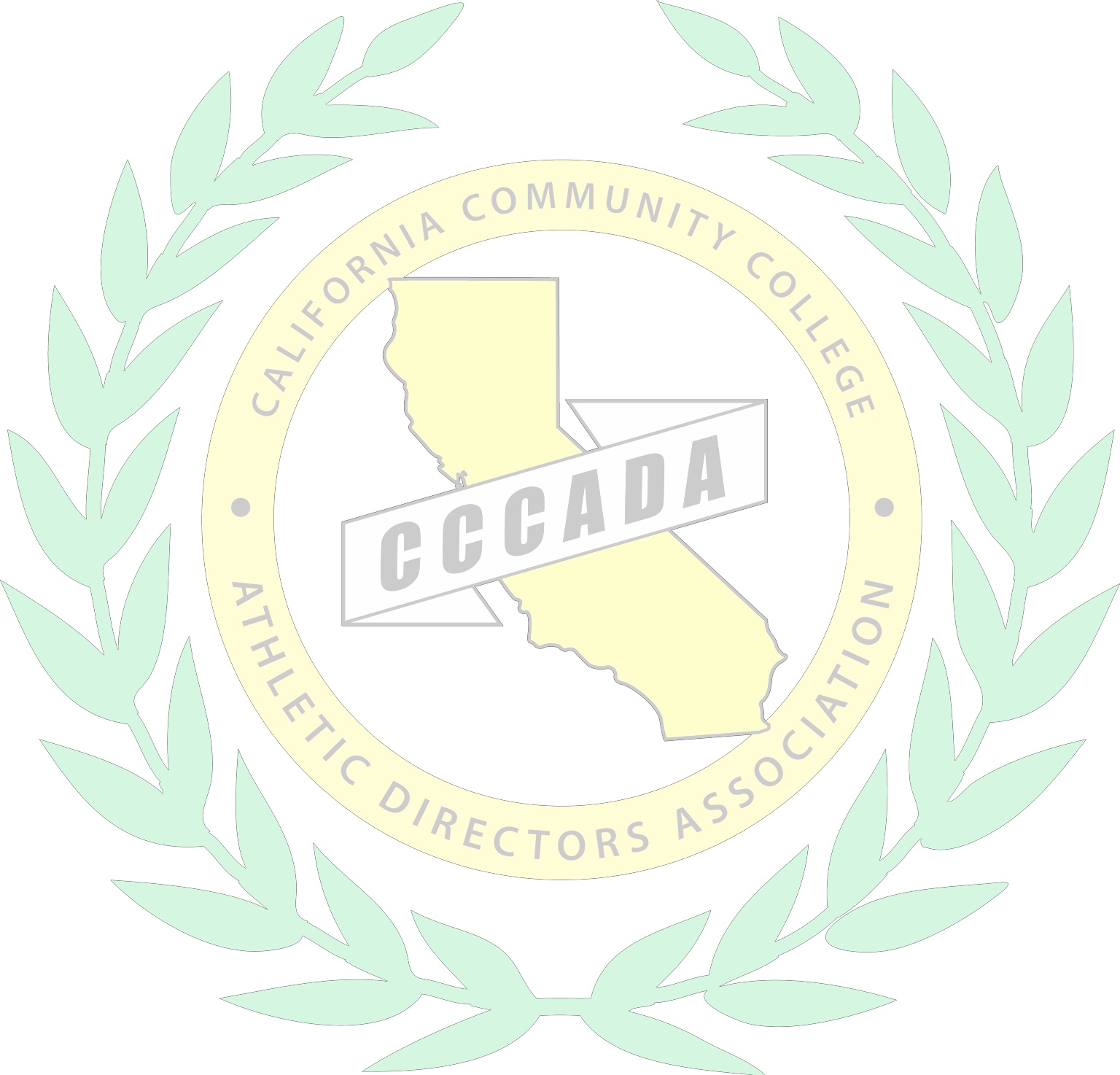 Concord Hilton – Golden Gate AB Thursday, November 7, 201910:30 AM – 12:00 PM A G E N D ACall to Order10:34 am called to order. WelcomeIntroduction of new members or those who have changed collegesNew AD’s went to front and introduced themselves. List of new AD’s are on Exec Board minutes. Executive Officers & Board Conference Reps IntroductionsRetiring Athletic Directors. Steve Hebert- Rio Hondo, Sandi Taylor- Bakersfield, Conference representatives introduced. Additions to the AgendaApproval of the AgendaFirst, Second, ApprovedApproval of Minutes2019 CCCADA Summer Meeting –Tahoe (decision)First, Second, ApprovedTreasurer’s Report – Kanoe Bandy (information)Financial ReportKanoe noted sponsorship records set. 27k in sponsorship but in reality some sponsors paid for social activities. Sponsorship dollars were more around 38k. Membership & Dues119 members representing 88 schools last year. Currently 72 members representing 56 schools. SponsorshipsSee above. Cal Pass Update- Andreas WolfInformed membership he could be point of contact for help if anyone needs it. It is now part of program review so get familiar with software. CCCPE Update – Andreas WolfCCCPE group met this morning. Wolf discussed history of CCCPE. Plan is for faculty members involved and build it up from there. “Why” we need CCCPE was discussed. “White paper” launching the plan to get organization going will be created by work group lead by Wolf. There was money from CCCPE available from when it dissolved and those funds will help launch the organization. One Love Foundation – Andreas WolfWolf challenged all CCCAA schools to have One Love on their campus during the 2020 calendar year. Workshops do not cost money. One Love will train our student-athletes. Wolf asked for support of the membership to hold workshops. CCCAA Executive Director Position UpdateCCCAA Board has created committee to hire interim CEO. That committee will organize it to launch the job. Discussion on the process of getting both the interim and permanent position rolled out took place. Old Business (information)Tahoe Convention Update – Randy TotorpRandy solicited membership for topics for Tahoe. Update on sponsorship was discussed. Ron Hannon asked if we can add an “in-kind” line item on our financial report. Lots of “in-kind” donations were received by CCCADA. b.    Dates June 2, 2020-June 4, 2020Hotel deadline 5/1/20Sponsors UpdateSee above. Golf/Fishing Update – Steve Hebert & Ron HannonFishing is Tuesday morning. Email Hebert with interest. Hannon discussed golf – Wednesday afternoon is golf. 88 players last year. Lots of sponsors in that group. Mid 50’s the year before. Membership will be responsible for rental clubs moving forward. Rental clubs will be reflected on the registration form. Coaches vs. Cancer Update- Jonas CrawfordCCC’s have raised over 300k since 2011. Jonas taking over Southern California coordination of this operation. Mendoza up north.  NACDA/NATYCAA Update- Joe JennumJune 7-10 in Las Vegas. There is a grant available for first time attendees. New BusinessFirst call for Second Vice President Nomination-SouthGary Plunkett College of the Desert, John McHenry Cerro Coso College have been nominated. Spring vote will occur. Announce Management Council reps and application processMW Tennis filled by Colin Preston, El CaminoMen’s Basketball, MW Cross Country, MW Soccer, & Men’s Volleyball.Kulwant discussed application process. Application is on ADA website. Women’s WrestlingGoal was to launch sport in Spring of 2021. ADA Communication Liaison Randy discussed how this concept came to reality. Randy solicited for interested candidates. Melanie Stockwell has been appointed as the ADA liaison.  CCCAA Student Athlete SurveyRandy pointed out that CCCAA spent a lot of money on hiring SDSU to create and administer survey. It has not rolled out smoothly. Randy called on AD’s to get the survey link out. CCCAA Legislation DiscussionEmergency legislation pulled for discussion. P-11: Division 3 football impacts CCCAA eligibility. Straw poll showed CCCADA supported this legislation. P-31 Bat testing – Wolf voiced concern about the application of this rule. Who will do the bat testing? Issues with the language and who does the testing. General comments were they wanted the umpires involved. Straw poll showed more against the legislation. O-2 straw poll showed support. Good of the OrderAdjournment – 12:04pm